ΗΜΕΡΙΔΑ«Smart Tourism: Έξυπνες Καινοτομίες προς το 2030»Συνεδριακό Κέντρο «Νικόλαος Γερμανός», Αίθουσα A’Σάββατο 11 Νοεμβρίου 2023, ώρα 16:0016:00 -16:30 ΧΑΙΡΕΤΙΣΜΟΙ:ΣΤΑΜΑΤΗΣ ΑΓΓΕΛΟΠΟΥΛΟΣ, Καθηγητής, Πρύτανης του Διεθνούς Πανεπιστημίου της Ελλάδος ΒΟΥΛΑ ΠΑΤΟΥΛΙΔΟΥ, Αντιπεριφερειάρχης της Μητροπολιτικής Ενότητας Θεσσαλονίκης και Πρόεδρος του Οργανισμού Τουρισμού ΘεσσαλονίκηςΦΩΤΗΣ ΚΙΛΙΠΙΡΗΣ, Καθηγητής, Κοσμήτορας της Σχολής Οικονομίας και Διοίκησης του Διεθνούς Πανεπιστημίου της Ελλάδος ΠΑΝΑΓΙΩΤΗΣ ΚΑΣΣΙΑΝΙΔΗΣ, Αν. Καθηγητής, Πρόεδρος του Τμήματος Διοίκησης Οργανισμών, Μάρκετινγκ & Τουρισμού του Διεθνούς Πανεπιστημίου της Ελλάδος ΔΗΜΗΤΡΙΟΣ ΜΠΟΥΧΑΛΗΣ, Καθηγητής, Director of the eTourism Lab, Bournemouth University Business SchoolΕΥΑΓΓΕΛΟΣ ΧΡΗΣΤΟΥ, Καθηγητής, Διευθυντής του Ερευνητικού Εργαστηρίου Τουρισμού “TourLab” του Διεθνούς Πανεπιστημίου της Ελλάδος16:30 -17:30	MASTERCLASS: Έξυπνοι τουριστικοί προορισμοί και φιλοξενία – Τεχνολογική καινοτομία και ανταγωνιστικότηταΔΗΜΗΤΡΙΟΣ ΜΠΟΥΧΑΛΗΣ, Καθηγητής, Director of the eTourism Lab, Bournemouth University Business School17:30 -17:45	Thessaloniki tourism blockchain app: Έξυπνη εφαρμογή προώθησης της πόληςΣΠΥΡΟΣ ΑΒΔΗΜΙΩΤΗΣ, Αν. Καθηγητής, Τμήμα Διοίκησης Οργανισμών, Μάρκετινγκ & Τουρισμού του Διεθνούς Πανεπιστημίου της Ελλάδος17:45 -18:15	Καινοτόμες «έξυπνες» startups από το CapsuleT Travel & Hospitality Accelerator του Ξενοδοχειακού Επιμελητηρίου ΕλλάδοςΓΕΩΡΓΙΟΣ ΚΟΝΤΑΞΗΣ, Διευθύνων Σύμβουλος και Συν-ιδρυτής της VivestiaΑΝΔΡΕΑΣ-ΗΛΙΑΣ ΑΛΕΞΑΚΗΣ, Επικεφαλής Λειτουργίας του orbito.travelΚΩΝΣΤΑΝΤΙΝΟΣ ΤΖΩΡΤΖΗΣ, Συν-ιδρυτής και Διευθύνων Σύμβουλος της Unlimited Adrenaline18:15-20:00 ΣΥΖΗΤΗΣΗ ΣΤΡΟΓΓΥΛΗΣ ΤΡΑΠΕΖΑΣ: Έξυπνες καινοτομίες προς το 2030Συντονιστής: ΔΗΜΗΤΡΙΟΣ ΜΠΟΥΧΑΛΗΣ, Καθηγητής, Director of the eTourism Lab, Bournemouth University Business School ΜΑΡΙΑ ΓΑΤΣΟΥ, Γενική Διευθύντρια Συνδέσμου Ελληνικών Τουριστικών Επιχειρήσεων (ΣΕΤΕ)ΕΙΡΗΝΗ ΣΙΔΗΡΟΠΟΥΛΟΥ, Περιφερειακή Διευθύντρια Β. Ελλάδας και Βαλκανίων της Aegean AirlinesΡΑΝΙΑ ΔΕΪΜΕΖΗ, Περιφερειακή Διευθύντρια Ανθρώπινων Πόρων, EMEA Inclusive Collection World of Hyatt ΜΙΧΑΛΗΣ ΧΡΥΣΟΧΟϊΔΗΣ, Διευθύνων Σύμβουλος Anatolia Hospitality και ιδρυτής Onoma Hotel ΣΤΕΛΛΑ ΤΣΑΝΤHΛΑ, Συν-ιδρύτρια της INcrementUM Hotel Online Sales ManagementΔΗΜΗΤΡΗΣ ΣΕΡΙΦΗΣ, Διευθύνων Σύμβουλος Nelios Hotel Digital Marketing Agency ΚΑΤΕΡΙΝΑ ΣΑΡΙΔΑΚΗ, Διευθύντρια CapsuleT Travel & Hospitality Accelerator του Ξενοδοχειακού Επιμελητηρίου Ελλάδος Live streaming της εκδήλωσης μέσω της σελίδας: https://www.facebook.com/tourism.master.grΕίσοδος ελεύθερη. Θα δοθεί βεβαίωση/πιστοποιητικό παρακολούθησης στους συμμετέχοντες που έχουν κάνει εγγραφή.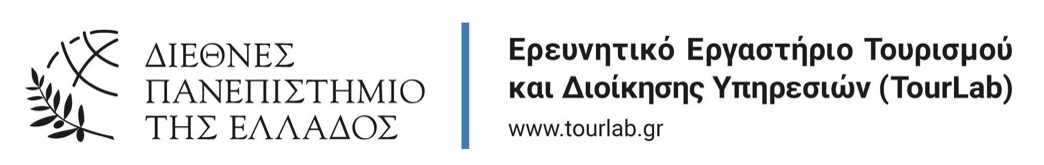 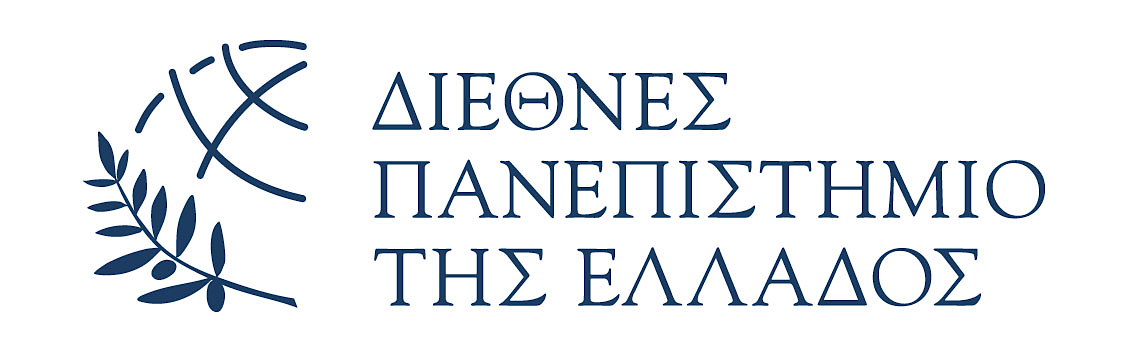 Οργανισμός Τουρισμού Θεσσαλονίκης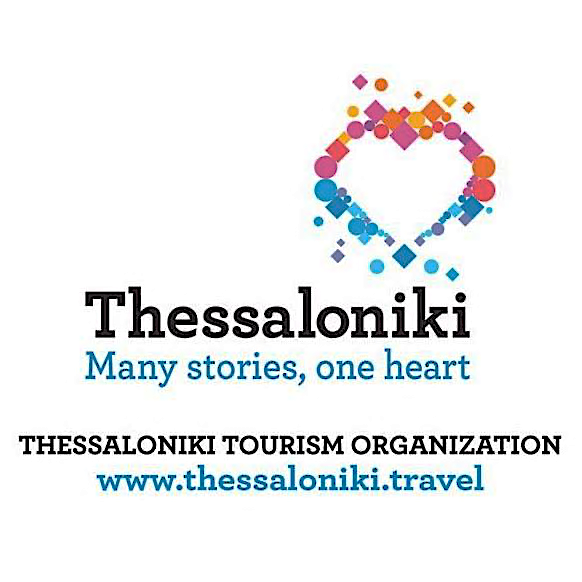 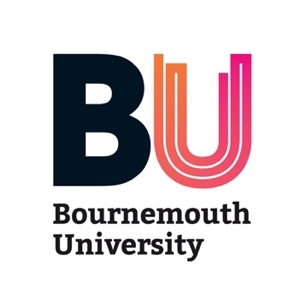 Στο πλαίσιο της Διεθνούς Έκθεσης Τουρισμού Philoxenia 2023: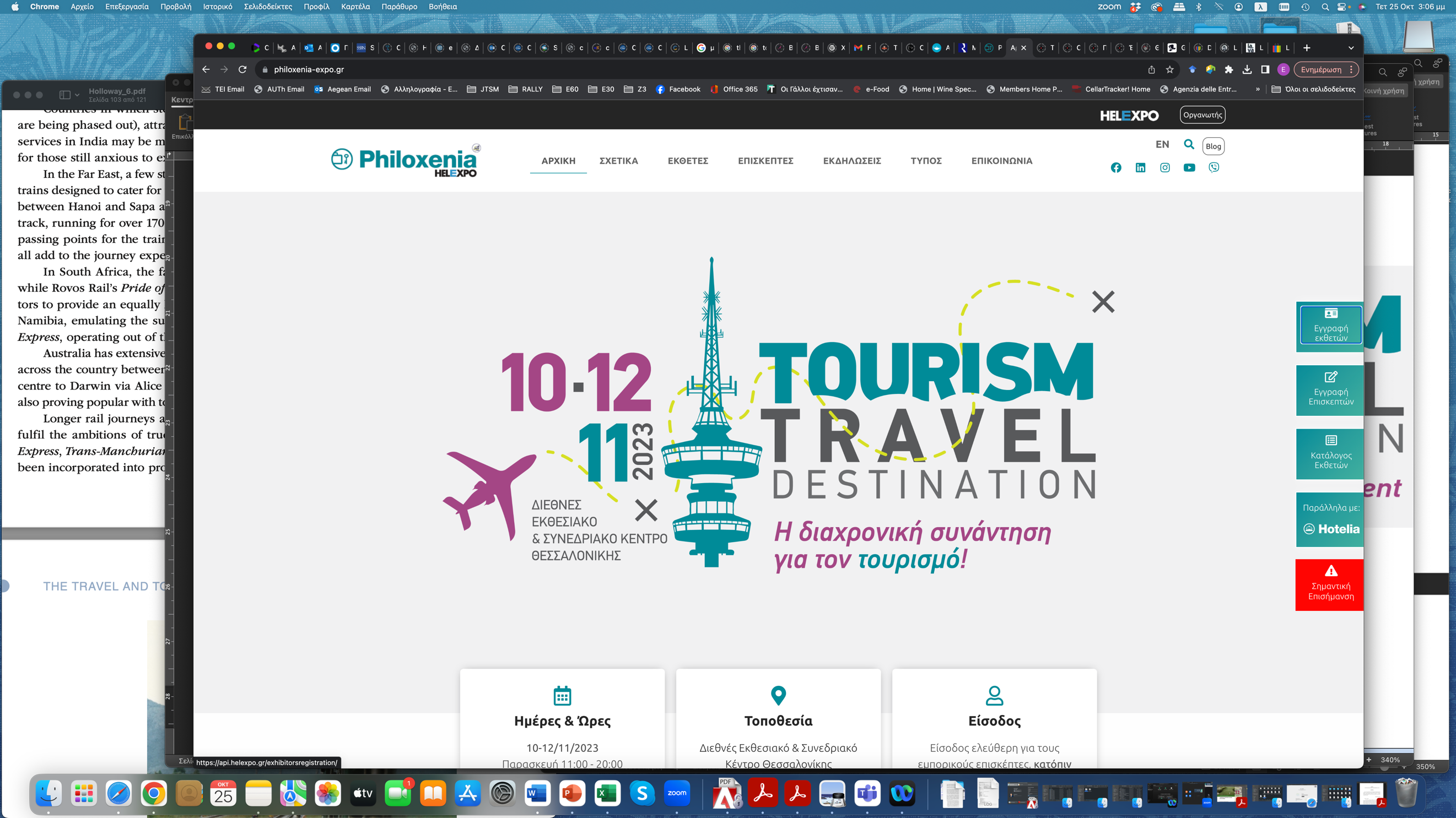 Εγγραφές: https://tinyurl.com/bdfhjtwu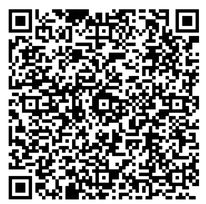 